§1003.  Towns to keep routes clear of snow; sandingTowns shall keep state aid highways cleared of snow during the winter season or such part of the year as the department may direct, so that they may be reasonably usable by motor vehicles. Snow on such state aid highways shall be removed to the outside edges of the shoulders of the road, and in a manner satisfactory to the department whose judgment shall be final. The towns shall sand the state aid highways to the satisfaction of the department, and in case the towns fail to sand the highways to the satisfaction of the department, the department shall be authorized to make arrangements for the proper sanding and the cost of such sanding done by the department shall be paid by the towns.  [PL 1981, c. 492, Pt. C, §12 (AMD).]SECTION HISTORYPL 1971, c. 593, §22 (AMD). PL 1977, c. 363, §2 (AMD). PL 1981, c. 492, §C12 (AMD). The State of Maine claims a copyright in its codified statutes. If you intend to republish this material, we require that you include the following disclaimer in your publication:All copyrights and other rights to statutory text are reserved by the State of Maine. The text included in this publication reflects changes made through the First Regular and First Special Session of the 131st Maine Legislature and is current through November 1. 2023
                    . The text is subject to change without notice. It is a version that has not been officially certified by the Secretary of State. Refer to the Maine Revised Statutes Annotated and supplements for certified text.
                The Office of the Revisor of Statutes also requests that you send us one copy of any statutory publication you may produce. Our goal is not to restrict publishing activity, but to keep track of who is publishing what, to identify any needless duplication and to preserve the State's copyright rights.PLEASE NOTE: The Revisor's Office cannot perform research for or provide legal advice or interpretation of Maine law to the public. If you need legal assistance, please contact a qualified attorney.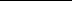 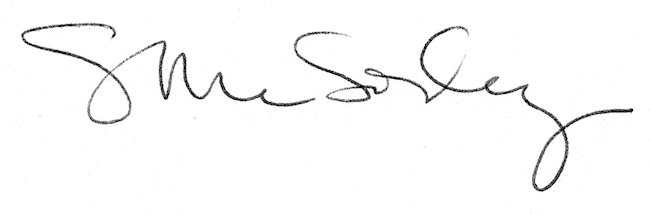 